МИНИСТЕРСТВО ТРАНСПОРТА И ДОРОЖНОГО ХОЗЯЙСТВА ОМСКОЙ ОБЛАСТИПРИКАЗот 26 января 2023 г. N 5-пОБ ОБЩЕСТВЕННОМ СОВЕТЕ ПРИ МИНИСТЕРСТВЕ ТРАНСПОРТАИ ДОРОЖНОГО ХОЗЯЙСТВА ОМСКОЙ ОБЛАСТИВ соответствии с Федеральным законом "Об основах общественного контроля в Российской Федерации", пунктом 3 статьи 13 Федерального закона "О развитии малого и среднего предпринимательства в Российской Федерации", постановлением Правительства Омской области от 27 ноября 2013 года N 307-п "О Порядке образования общественных советов при органах исполнительной власти Омской области", Положением о Министерстве транспорта и дорожного хозяйства Омской области, утвержденным Указом Губернатора Омской области от 30 декабря 2021 года N 210 "О реорганизации Министерства строительства, транспорта и дорожного хозяйства Омской области", приказываю:1. Образовать Общественный совет при Министерстве транспорта и дорожного хозяйства Омской области (далее соответственно - Общественный совет, Министерство).2. Утвердить:1) Положение об Общественном совете согласно приложению N 1 к настоящему приказу;2) состав Общественного совета согласно приложению N 2 к настоящему приказу.3. Определить должностным лицом, осуществляющим организационно-техническое сопровождение деятельности Общественного совета, консультанта-юриста управления правового, кадрового обеспечения и государственной службы Министерства Д.А. Сердюка.Заместитель ПредседателяПравительства Омской области,МинистрА.А.ЗаевПриложение N 1к приказу Министерства транспорта идорожного хозяйства Омской областиот 26 января 2023 г. N 5-пПОЛОЖЕНИЕоб Общественном совете при Министерстве транспортаи дорожного хозяйства Омской области1. Общие положения1. Настоящее Положение определяет компетенцию, порядок формирования и деятельности Общественного совета при Министерстве транспорта и дорожного хозяйства Омской области (далее соответственно - Министерство, Общественный совет), случаи и порядок досрочного прекращения полномочий члена Общественного совета, а также порядок взаимодействия Министерства при формировании Общественного совета.2. Общественный совет является постоянно действующим совещательно-консультативным органом общественного контроля, созданным в целях обеспечения взаимодействия Министерства с гражданами, общественными объединениями и иными негосударственными некоммерческими организациями, повышения гласности и прозрачности деятельности Министерства.3. Общественный совет осуществляет свою деятельность на основе Конституции Российской Федерации, федерального и областного законодательства, Стандарта деятельности общественного совета при органе исполнительной власти Омской области, утвержденного решением совета Общественной палаты Омской области от 17 сентября 2020 года (далее - Стандарт), настоящего Положения.4. Решения Общественного совета носят рекомендательный характер.5. Организационно-техническое сопровождение деятельности Общественного совета осуществляет представитель управления правового, кадрового обеспечения и государственной службы Министерства (далее - секретарь), определяемый приказом Министерства.Подготовку материалов для проведения заседаний Общественного совета осуществляют структурные подразделения Министерства, к компетенции которых относятся вопросы, рассматриваемые на заседаниях Общественного совета.2. Компетенция Общественного совета6. Целью деятельности Общественного совета является осуществление общественного контроля за деятельностью Министерства в порядке и формах, предусмотренных Федеральным законом Российской Федерации "Об основах общественного контроля в Российской Федерации", другими федеральными законами и иными нормативными правовыми актами Российской Федерации, законами и иными нормативными правовыми актами Омской области, Стандартом деятельности общественного совета при органе исполнительной власти Омской области, утвержденным Общественной палатой Омской области (далее - Стандарт).7. К компетенции Общественного совета относится:1) рассмотрение проектов общественно значимых нормативных правовых актов и иных документов, разрабатываемых Министерством;2) рассмотрение ежегодных планов деятельности Министерства, в том числе по исполнению указов, распоряжений, поручений Президента Российской Федерации, а также участие в подготовке публичного отчета по их исполнению;3) участие в антикоррупционной работе, в том числе в оценке эффективности государственных закупок и кадровой работы, осуществляемой Министерством;4) участие в работе аттестационной комиссии Министерства, конкурсной комиссии Министерства для проведения конкурса на замещение вакантной должности государственной гражданской службы Омской области и включение в кадровый резерв Министерства для замещения вакантной должности государственной гражданской службы Омской области, в работе комиссии Министерства по соблюдению требований к служебному поведению государственных гражданских служащих Омской области и урегулированию конфликта интересов в соответствии с законодательством;5) определение перечня приоритетных правовых актов и важнейших вопросов, относящихся к сфере деятельности Министерства, подлежащих обязательному рассмотрению на заседаниях Общественного совета;6) рассмотрение инициатив общественных объединений по вопросам, относящимся к сферам деятельности Министерства, и внесение в Министерство предложения по их рассмотрению;7) участие в мониторинге качества оказания Министерством государственных услуг;8) осуществление оценки эффективности функционирования системы внутреннего обеспечения соответствия требованиям антимонопольного законодательства в Министерстве.8. Общественный совет вправе:1) создавать комиссии и рабочие группы, в состав которых могут входить государственные гражданские служащие Омской области, муниципальные служащие в Омской области, представители подведомственных Министерству государственных учреждений Омской области, общественных объединений и иных организаций по согласованию с указанными органами и организациями;2) направлять запросы в органы государственной власти и местного самоуправления Омской области;3) организовывать проведение общественных экспертиз проектов нормативных правовых актов, разрабатываемых Министерством;4) информировать органы государственной власти и местного самоуправления Омской области, а также население о нарушениях, выявленных в ходе общественного контроля;5) приглашать на заседания Общественного совета Министра, заместителей Министра, руководителей структурных подразделений Министерства, руководителей подведомственных Министерству государственных учреждений Омской области, представителей общественных объединений и иных организаций, граждан;6) привлекать к работе Общественного совета граждан, экспертов и специалистов, общественные объединения и иные организации, а также иные объединения граждан Российской Федерации, представители которых не вошли в состав Общественного совета, непосредственно и (или) путем представления ими отзывов, предложений и замечаний в порядке, определяемом председателем Общественного совета.3. Порядок формирования Общественного совета9. Общественный совет формируется на основе добровольного и безвозмездного участия в его деятельности граждан Российской Федерации, представителей общественных объединений, иных негосударственных некоммерческих организаций.10. Состав Общественного совета формируется в количестве не менее пяти человек.11. Персональный состав Общественного совета и вносимые в него изменения утверждаются приказом Министерства.12. Срок полномочий состава Общественного совета составляет три года с момента проведения первого заседания Общественного совета вновь сформированного состава. По окончании срока полномочий состава Общественного совета его новый состав формируется в порядке, предусмотренном пунктом 4 Порядка образования общественных советов при органах исполнительной власти Омской области, утвержденного постановлением Правительства Омской области от 27 ноября 2013 года N 307-п. Новый состав Общественного совета считается согласованным при отсутствии замечаний и предложений со стороны Общественной палаты Омской области к направляемому Министерством списку кандидатов в новый состав Общественного совета. Общий срок формирования нового состава Общественного совета не должен превышать двух месяцев со дня окончания срока полномочий предыдущего состава Общественного совета.13. В состав Общественного совета не могут входить:1) лица, указанные в части 4 статьи 13 Федерального закона "Об основах общественного контроля в Российской Федерации";1.1) руководители государственных учреждений и государственных предприятий, функции и полномочия учредителя в отношении которых осуществляет Министерство;(пп. 1.1 введен Приказом Министерства транспорта и дорожного хозяйства Омской области от 05.04.2023 N 39-п)2) представители общественных объединений, иных негосударственных некоммерческих организаций:а) которые зарегистрированы менее чем за один год до дня истечения срока полномочий членов Общественной палаты действующего состава;б) которые являются политическими партиями;в) которым в соответствии с Федеральным законом "О противодействии экстремистской деятельности" вынесено предупреждение в письменной форме о недопустимости осуществления экстремистской деятельности, - в течение одного года со дня вынесения предупреждения, если оно не было признано судом незаконным;г) деятельность которых приостановлена в соответствии с Федеральным законом "О противодействии экстремистской деятельности", если решение о приостановлении не было признано судом незаконным.14. Членом Общественного совета может стать гражданин Российской Федерации, который:1) достиг возраста 21 года;2) имеет опыт работы в сферах, отнесенных к компетенции Министерства;3) не имеет конфликта интересов, связанного с осуществлением деятельности члена Общественного совета.15. Общественный совет состоит из председателя Общественного совета, заместителя председателя Общественного совета, иных членов Общественного совета.16. Полномочия члена Общественного совета прекращаются досрочно в случаях:1) письменного заявления о сложении своих полномочий;2) избрания Президентом Российской Федерации, наделения полномочиями (назначения) сенатора Российской Федерации, избрания депутатом Государственной Думы Федерального Собрания Российской Федерации, избрания депутатом законодательного (представительного) органа государственной власти субъекта Российской Федерации, а также на выборную должность в органе местного самоуправления;3) назначения на государственную должность Российской Федерации, должность федеральной государственной службы, государственную должность субъекта Российской Федерации, должность государственной гражданской службы субъекта Российской Федерации или должность муниципальной службы;4) невозможности участвовать в заседаниях Общественного совета по состоянию здоровья;5) грубого нарушения утвержденного Советом Общественной палаты Омской области Кодекса этики члена общественного совета при органе исполнительной власти Омской области;6) вступления в законную силу вынесенного в отношении него обвинительного приговора суда;7) отсутствия без уважительных причин на трех заседаниях Общественного совета в течение года;8) признания недееспособным, безвестно отсутствующим или умершим на основании решения суда, вступившего в законную силу;9) получения двойного гражданства;10) если по истечении тридцати дней со дня первого заседания Общественного совета член Общественного совета не выполнил требование о приостановлении своего членства в политической партии на срок осуществления своих полномочий;11) смерти члена Общественного совета.Члены Общественного совета при наступлении обстоятельств, предусмотренных подпунктами 2 - 4, 6, 9, 10 настоящего пункта, обязаны уведомить Министерство не позднее 14 рабочих дней с даты наступления таких обстоятельств.В случае досрочного прекращения полномочий члена Общественного совета (при необходимости) допускается замена такого члена Общественного совета на основании предложений, вносимых Председателем Министру, и по согласованию с Общественной палатой Омской области.4. Порядок деятельности Общественного совета17. Общественный совет осуществляет свою деятельность в соответствии с планом работы на год, согласованным с Министром и утвержденным председателем Общественного совета.18. Организационной формой работы Общественного совета являются заседания. Общественный совет в новом составе собирается не позднее тридцати календарных дней со дня утверждения его состава.19. Заседания Общественного совета проводятся в очной или заочной форме по мере необходимости, но не реже одного раза в полугодие. По решению председателя Общественного совета может быть проведено внеочередное заседание.При наличии технической возможности заседания Общественного совета могут проводиться с использованием системы видеоконференцсвязи.20. Заседание Общественного совета является правомочным, если в нем участвует более половины от числа членов Общественного совета.21. Решения Общественного совета по рассмотренным вопросам принимаются открытым голосованием простым большинством голосов (от числа присутствующих).22. При равенстве голосов Председатель на заседании Общественного совета имеет право решающего голоса.23. Решения Общественного совета оформляются протоколами заседаний Общественного совета, копии которых направляются членам Общественного совета.24. Заместитель Председателя Правительства Омской области, Министр транспорта и дорожного хозяйства Омской области (далее - Министр) и его заместители, руководитель департамента и начальники управлений Министерства имеют право принимать участие в заседаниях Общественного совета, в том числе по приглашению членов Общественного совета. В заседаниях Общественного совета могут принимать участие эксперты, граждане Российской Федерации, специалисты, объединения граждан Российской Федерации, общественные объединения и иные организации по согласованию.25. Председатель Общественного совета в рамках своей компетенции:1) организует работу Общественного совета и председательствует на его заседаниях;2) вносит Министру предложения по уточнению и дополнению состава Общественного совета;3) подписывает протоколы заседаний и другие документы Общественного совета;4) формирует при участии членов Общественного совета, согласовывает с Министром и утверждает:- план работы Общественного совета на год (с учетом установленной периодичности проведения заседаний Общественного совета);- повестку дня заседания и состав экспертов, приглашаемых на заседание Общественного совета;- ежегодный отчет о результатах деятельности Общественного совета;5) контролирует своевременное уведомление членов Общественного совета о дате, месте и повестке предстоящего заседания, а также об утвержденном плане работы Общественного совета;6) вносит предложения по проектам документов и иных материалов для обсуждения на заседаниях Общественного совета и согласуют их;7) контролирует своевременное направление членам Общественного совета протоколов заседаний и иных документов и материалов;8) вносит предложения и согласовывают состав информации о деятельности Общественного совета, обязательной для размещения на официальном сайте Министерства;9) принимает решения о проведении заочного голосования членов Общественного совета;10) взаимодействует с Министром и его заместителями по вопросам реализации решений Общественного совета;11) предоставляет секретарю за 10 дней до начала заседания Общественного совета информационные материалы по вопросам, включенным в повестку дня заседания Общественного совета;12) принимает меры по предотвращению и (или) урегулированию конфликта интересов у членов Общественного совета, в том числе по досрочному прекращению полномочий члена Общественного совета, являющегося стороной конфликта интересов.26. Заместитель Председателя Общественного совета:- обеспечивает организацию взаимодействия Общественного совета со структурными подразделениями Министерства, общественными объединениями;- исполняет обязанности Председателя в период его отсутствия (отпуск, болезнь и т.п.).27. Члены Общественного совета:1) вносят предложения по формированию повестки дня заседаний Общественного совета;2) участвуют в подготовке материалов по вопросам, рассматриваемым на заседаниях Общественного совета;3) предлагают кандидатуры экспертов для участия в заседаниях;4) знакомятся с обращениями граждан, в том числе направленными с использованием информационно-телекоммуникационной сети "Интернет", а также с результатами рассмотрения таких обращений с учетом соблюдения требований по обеспечению сохранности данных персонального учета, установленных Федеральным законом "О персональных данных";5) оказывают Министерству содействие в разработке проектов нормативных правовых актов;6) обладают равными правами при обсуждении вопросов и голосовании;7) обязаны лично участвовать в заседаниях и не вправе делегировать свои полномочия другим лицам;8) выходят из состава Общественного совета по собственному желанию и в иных установленных законодательством случаях, предусматривающих невозможность исполнения полномочий члена Общественного совета;9) при возникновении у члена Общественного совета личной заинтересованности, которая приводит или может привести к конфликту интересов, либо при возникновении ситуации оказания воздействия (давления) на члена Общественного совета, связанного с осуществлением им своих полномочий, член Общественного совета обязан проинформировать об этом в письменной форме Председателя Общественного совета;10) возглавляют комиссии и рабочие группы, формируемые Общественным советом;11) представляют свою позицию по результатам рассмотренных материалов при проведении заседания Общественного совета путем опроса в срок не более 10 дней с даты направления им материалов;12) принимают участие в порядке, определяемом Министром, в приеме граждан, осуществляемом должностными лицами Министерства;13) запрашивают отчетность о реализации рекомендаций Общественного совета, направленных Министерству.28. Члены Общественного совета, не согласные с решением Общественного совета, вправе изложить свое особое мнение, которое в обязательном порядке вносится в протокол заседания Общественного совета. Члены Общественного совета обязаны соблюдать Кодекс этики члена Общественного совета, который разрабатывается Общественной палатой Омской области и утверждается Советом Общественной палаты Омской области.29. Секретарь в рамках своей компетенции:1) уведомляет членов Общественного совета и приглашаемых экспертов о дате, месте и повестке дня предстоящего заседания, а также об утвержденном плане работы Общественного совета;2) направляет за 5 дней до начала заседания Общественного совета Министру и членам Общественного совета информационные материалы по вопросам, включенным в повестку дня заседания Общественного совета;3) уведомляет Министра о прекращении полномочий члена (членов) Общественного совета, а также о необходимости замещения вакантных мест в Общественном совете;4) формирует и согласовывает с Председателями повестку дня заседания, материалы для обсуждения на заседаниях и направляет их в сроки, установленные подпунктом 2 пункта 29 настоящего Положения, членам Общественного совета, а также экспертам, приглашаемым на заседания Общественного совета;5) ведет, оформляет и рассылает членам Общественного совета протоколы заседаний, план работы на год, иные документы и материалы;6) хранит протоколы заседаний, план работы на год, иные документы и материалы Общественного совета;7) готовит и размещает информацию о деятельности членов Общественного совета, решениях, одобренных на заседаниях, заключениях и результатах экспертиз по рассмотренным проектам нормативных правовых актов и иным документам, плане работы на год, а также ежегодном отчете о результатах деятельности на официальном сайте Министерства (mtd.omskportal.ru/oiv/mtd) в информационно-телекоммуникационной сети "Интернет".30. Секретарь ежегодно в срок не позднее 20 февраля года, следующего за отчетным, по форме, предложенной Общественной палатой Омской области, формирует общий отчет о результатах деятельности Общественного совета и направляет его в Министерство и Общественную палату Омской области._______________Приложение N 2к приказу Министерства транспорта идорожного хозяйства Омской областиот 26 января 2023 г. N 5-пСОСТАВОбщественного совета при Министерстве транспортаи дорожного хозяйства Омской области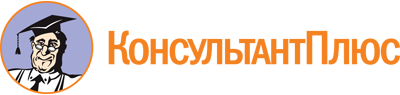 Приказ Министерства транспорта и дорожного хозяйства Омской области от 26.01.2023 N 5-п
(ред. от 05.04.2023)
"Об Общественном совете при Министерстве транспорта и дорожного хозяйства Омской области"Документ предоставлен КонсультантПлюс

www.consultant.ru

Дата сохранения: 24.06.2023
 Список изменяющих документов(в ред. Приказа Министерства транспорта и дорожного хозяйстваОмской области от 05.04.2023 N 39-п)Список изменяющих документов(в ред. Приказа Министерства транспорта и дорожного хозяйстваОмской области от 05.04.2023 N 39-п)Список изменяющих документов(в ред. Приказа Министерства транспорта и дорожного хозяйстваОмской области от 05.04.2023 N 39-п)1.Геворгян Владимир ГеннадьевичЧлен Региональной общественной организации "Омский областной Союз предпринимателей"2.Илюхин Александр НиколаевичПредседатель Омской областной организации Общероссийского союза работников автомобильного транспорта и дорожного хозяйства3.Караванцев Владимир НиколаевичГенеральный директор Акционерного общества "Омскавтодор"4.Карпушин Олег ВладимировичЗаместитель директора Общества с ограниченной ответственностью "АРТ РемСтрой"5.Клименко Алексей АлександровичЧлен Региональной общественной организации "Омский областной Союз предпринимателей"6.Локотков Михаил ВасильевичЧлен Региональной общественной организации "Омский областной Союз предпринимателей"7.Мартыновская Галина ПавловнаГенеральный директор Акционерного общества "Омск - Пригород"8.Сырейщиков Валерий ИвановичДиректор общества с ограниченной ответственностью "Полтавскавтотранс"9.Фрикель Александр ЕгоровичДиректор общества с ограниченной ответственностью "Дорожник"10.Хафизов Андрей СергеевичГенеральный директор Общества с ограниченной ответственностью "ИнфраГЧП - А"11.Чурбаков Олег ВладимировичГенеральный директор Акционерного общества "Омскоблавтотранс"12.Яновский Иван ИвановичЗаведующий кафедрой экономики и управления на транспорте Омского института водного транспорта - филиала Федерального государственного бюджетного образовательного учреждения высшего образования "Сибирский государственный университет водного транспорта"